MELLÉKLETEK 2. melléklet az 5/2019. (IV.24.) önkormányzati rendelethezHelyi egyedi védett (HV) művi értékek 3.melléklet az 5/2019. (IV.24.) önkormányzati rendelethezHelyi jelentőségű védett természeti érték4.melléklet az 5/2019. (IV.24.) önkormányzati rendelethezFásításra, növénytelepítésre javasolt őshonos növények jegyzékeLombos fafajokTűlevelű fajok (fenyők)Lombos cserjék* nem „szöszös”, hím egyedek telepítése javasolt csak** 500 m felett javasolható a telepítéseAllergén növényfajok telepítése kizárólag külterületen, belterülettől és beépítésre szánt területtől nagy távolságra javasolható.5. melléklet az 5/2019. (IV.24.) önkormányzati rendelethezNövénytiltó lista6. melléklet az 5./2019. (IV.24.) önkormányzati rendelethez Fás növényzet telepítésének előírásaiA legkisebb ültetési (telepítési) távolság az ingatlan határától:belterületen és a külterületi kert, szőlő, gyümölcsös művelési ágú területeken:szőlő, valamint 3 méternél magasabbra nem növő gyümölcs- és egyéb bokor (élősövény) esetében 0,50 méter3 méternél magasabbra nem növő gyümölcs- és egyéb fa esetében 1,00 méter3 méternél magasabbra növő gyümölcs- és egyéb fa, valamint gyümölcs- és egyéb bokor (élősövény) esetében 2,00 méterkülterületnek a kert, szőlő, gyümölcsös művelési ágú területen kívül eső részén:gyümölcsfaiskolai nevelés alatt álló növény, továbbá szőlő, köszméte, ribizke- és málnabokor esetében 0,80 méterminden egyéb gyümölcsbokor (mogyoró, stb.) esetében 2,00 méterbirs, naspolya, birsalanyra oltott körtefa esetében 2,50 métertörpealanyra oltott almafa, továbbá meggy-, szilva- és mandulafa esetén 3,50 métervadalanyra oltott alma- és körtefa, továbbá kajszifa és a 4 m-nél magasabbra nem növő díszfák esetében 4,00 métercseresznyefa esetében 5,00 méterdió- és gesztenyefa, továbbá minden fel nem sorolt gyümölcsfa és a 4 m-nél magasabbra növő díszfák esetében 8,00 méterkülterületnek a kert, szőlő, gyümölcsös művelési ágú területen kívül eső részén, amennyiben a szomszédos földterület szőlő, gyümölcsös vagy kert, szőlőt és gyümölcsfát a b./ pontban foglalt ültetési távolságok megtartásával, egyéb bokrot, vagy fát az alábbi ültetési távolságok megtartásával lehet ültetni: 1 méternél magasabbra nem növő bokor (élősövény) esetében 0,80 méter 2 méternél magasabbra nem növő bokor (élősövény) esetében1,20 méter 2 méternél magasabbra növő bokor (élősövény) esetében 2,00 méter fa esetében 8,00 méter Belterületi közterületeken minden, 3 m-nél magasabbra nem növő gyümölcs- és egyéb fát 1,5 méter, 3 méternél magasabbra növő gyümölcsfát és egyéb fát legalább 2,5 méter távolságra szabad ültetni (telepíteni) az ingatlanhatároktól.  Közút területén - szőlőtől, gyümölcsöstől és kerttől - minden gyümölcs- és egyéb fát, valamint bokrot, legalább 1,5 méter, 3 méternél magasabbra növő gyümölcsfát és egyéb fát legalább 2,5 méter távolságra szabad ültetni (telepíteni).7. melléklet az 5/2019. (IV.24.) önkormányzati rendelethezOrszágos ökológiai hálózat és tájképvédelmi területek Duna-Dráva Nemzeti Park adatszolgáltatás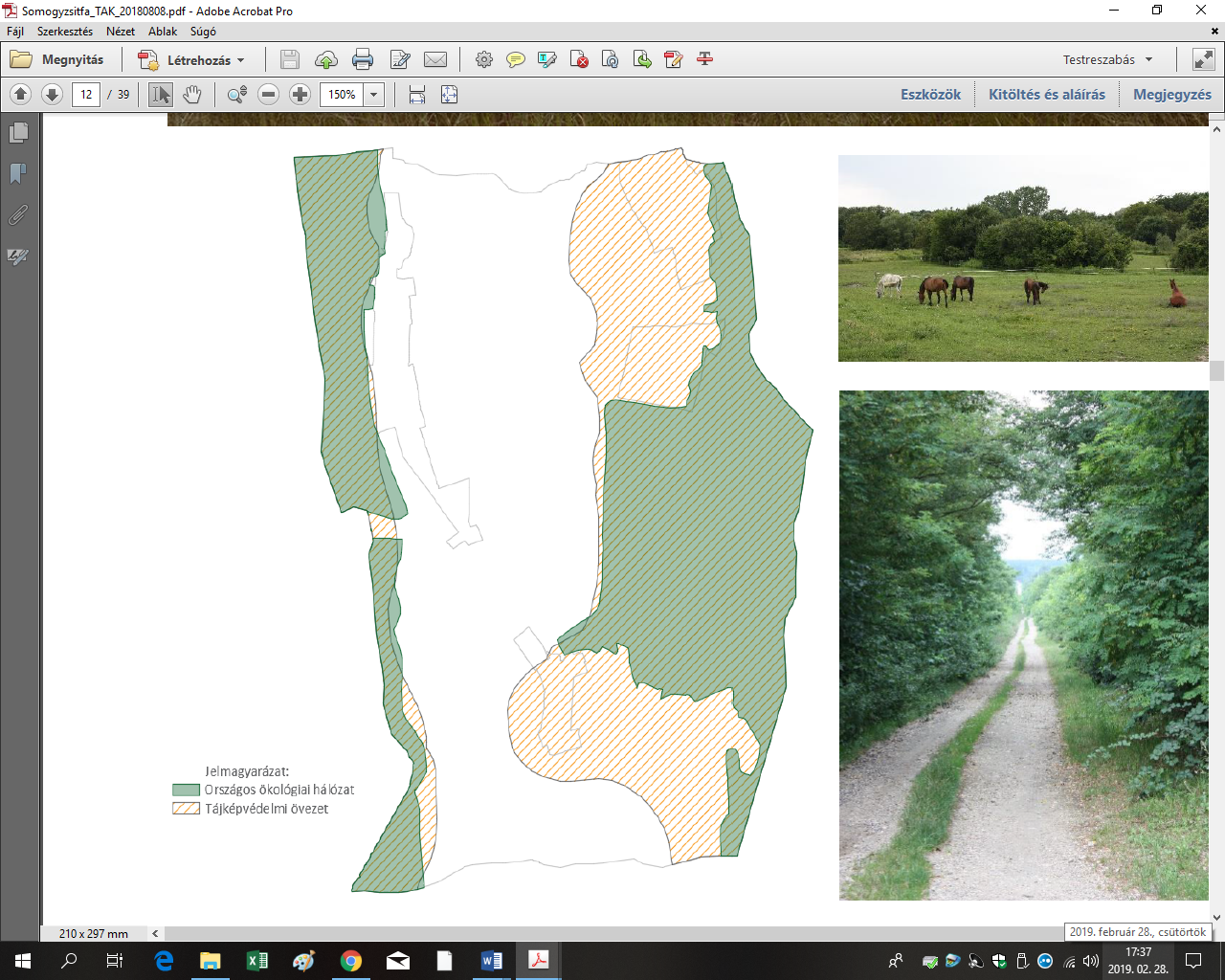 8. melléklet az 5/2019. (IV.24.) önkormányzati rendelethez                                                      A Településképi véleményezés – KÉRELEM SOMOGYZSITFA   KÖZSÉG POLGÁRMESTERE  SOMOGYZSITFA   K É R E L E M1. Az építtető neve, lakcíme:    (továbbá meg lehet adni elektronikus levélcímet, telefax számot és telefonos elérhetőséget)   ….………………………………………………………………………………………………………2. A kérelemmel érintett ingatlan címe, helyrajzi száma: SOMOGYZSITFA  .................................................................................................................................... tervezett építmények száma és rendeltetése: ...........................................................................................................................................................4. Az ingatlan adatai:    A teleerülete: …………………………..    A telek HÉSz szerinti építési övezeti besorolása: …………………..………………………5. Az épület bruttó beépített alapterülete: ……………………………….……………………..…………….6. A kérelem tárgyával összefüggésben korábban keletkezett szakmai vélemények, hatósági döntések (határozatok, végzések) megnevezése, iktatószáma, kelte:  ………………………………………………………………..   …………………….   7. A kérelemhez csatolt mellékletek:építészeti-műszaki tervdokumentáció ………. pldépítészeti-műszaki tervdokumentáció digitális adathordozón (cd, dvd) ……. dbegyéb szakhatósági állásfoglalás ………. pldegyéb okirat ……………………………………………………………………………………………Alulírott építtető kérem, hogy a mellékelt tervdokumentáció szerinti építményről településképi véleményt alkotni szíveskedjenek.Kelt: ................................, ............ év .................... hó …..... nap         .................................................................             aláírás (kérelmező)9. melléklet az 5/2019. (IV.24.) önkormányzati rendelethez                                A Településképi bejelentés – KÉRELEMSOMOGYZSITFA   KÖZSÉG POLGÁRMESTERE  SOMOGYZSITFA  K É R E L E M1. Az építtető neve, lakcíme:    (továbbá meg lehet adni elektronikus levélcímet, telefax számot és telefonos elérhetőséget)   ….……………………………………………………………………………………………………2. A kérelemmel érintett ingatlan címe, helyrajzi száma: SOMOGYZSITFA...................................................................................................................................... tervezett építmények száma és rendeltetése: ...........................................................................................................................................................4. Az ingatlan adatai:    A telek HÉSz szerinti építési övezeti besorolása: …………………..………………………5. A kérelem tárgyával összefüggésben korábban keletkezett szakmai vélemények, hatósági döntések (határozatok, végzések) megnevezése, iktatószáma, kelte:  ………………………………………………………………..   ……………………………………   6. A kérelemhez csatolt mellékletek:építészeti-műszaki tervdokumentáció ………. pldépítészeti-műszaki tervdokumentáció digitális adathordozón (cd, dvd) ……. dbegyéb szakhatósági állásfoglalás ………. pldegyéb okirat…………………………………………………………………………………………….Alulírott építtető kérem, hogy a mellékelt tervdokumentáció szerinti tevékenység településképi bejelentését tudomásul venni szíveskedjenek.Kelt: ................................, ............ év .................... hó …..... nap         .................................................................             aláírás (kérelmező)1. melléklet az 5./2019. (IV.24.) önkormányzati rendelethezA településkép, tájkép - meghatározó területeinek lehatárolása Somogyzsitfa   Község teljes közigazgatási területének településképet meghatározó területei:„Somogyzsitfa belterület” településrész,„Szőcsénypuszta belterület” településrész,„Szőlőhegy külterület” településrész,„külterület” településrész.címhrsz.funkcióvédelem1Május 1 .u.2/1keresztHV2Május 1 .u.35.15lakóépületHV3Május 1.u.27.20harangláb, keresztHV4Május 1 .u. 11.31lakó- és gazdasági épületHV5Mártírok u.79/3lakóépületHV6Mártírok u. 61.84lakóépületHV7Mártírok u.96keresztHV8Mártírok u.39.99lakóépületHV9Mártírok u.33.102síremlékHV10Mártírok u.7.116keresztHV11Szabadság u. 2.150lakó- és gazdasági épületHV12Mártírok u.153templom, kereszt, emlékműHV13Mártírok u. 86-88.184/1régi iskolaHV14Mártírok u.102.192lakóépületHV15Május 1.u.12.210keresztHV16Május 1 .u.24.217lakóépületHV17Május 1 .u.32.221lakó- és gazdasági épületHV18Május 1.u.36.223lakóépület,HV19temető (zsitfai)233síremlékekHV20Május 1 .u.54.235síremlékHV21Május 1. u.64.241/1emlékműHV22Május 1 .u.326keresztHV23Ady Endre u.8.459tanműhelyHV24Ady Endre u.8.460magtárHV25Szőlőhegy2127présházHV26Szőlőhegy2161présházHV27Szőlőhegy2165présházHV28Szőlőhegy2175présházHV29Szőlőhegy2318/4présházHV30Szőlőhegy2332keresztHV31Szőlőhegy2345présházHV32Szőlőhegy2393présházHV33Szőlőhegy2396présházHV34Szőlőhegy2402/1présházHV35Szőlőhegy2413présházHV36Szőlőhegy2481présházHV37Szőlőhegy2503présházHV38Szőlőhegy2519/1 bprésházHV39temető (fehéregyházi)020keresztHV40külterület043/2présházHV41külterület071szoborHV42Várhegy072Véssey sírkertHV43külterület0204Czifrai malomHV44külterület0236keresztHVtudományos (latin) elnevezésmagyar elnevezésAcer campestremezei juharAcer platanoideskorai juharAcer pseudoplatanushegyi juhar, jávorfaAcer tataricumtatár juhar, feketegyűrű juharAlnus glutinosa (allergén)enyves éger, mézgás éger, berekfaAlnus incanahamvas égerBetula pendula (allergén)közönséges nyír, bibircses nyírBetula pubescensszőrös nyír, pelyhes nyírCarpinus betulusközönséges gyertyánCerasus avium (Prunus avium)vadcseresznye, madárcseresznyeCerasus mahaleb (Prunus mahaleb)sarjmeggy, török meggyFagus sylvaticaközönséges bükkFraxinus angustifolia ssp. pannonicamagyar kőrisFraxinus excelsiormagas kőrisFraxinus ornusvirágos kőris, mannakőrisJuglans regiaközönséges dióMalus sylvestrisvadalmaPadus aviumzelnicemeggy, májusfaPopulus alba *fehér nyár, ezüst nyárPopulus canescens *szürke nyárPopulus nigra *fekete nyár, topolyafa, csomoros nyárPopulus tremularezgő nyárPyrus pyrastervadkörte, vackorQuercus cerriscsertölgy, cserfaQuercus petraea (Q. sessiliflora)kocsánytalan tölgyQuercus pubescens molyhos tölgyQuercus robur (Q. pedunculata)kocsányos tölgy, mocsártölgySalix alba (allergén)fehér fűz, ezüst fűzSalix fragilistörékeny fűz, csörege fűzSorbus arialisztes berkenyeSorbus aucupariamadárberkenyeSorbus domesticaházi berkenye, fojtóskaSorbus torminalisbarkóca berkenye, barkócafaTilia cordata (T. parviflora)kislevelű hársTilia platyphyllos (T. grandifolia)nagylevelű hársUlmus glabra (U. montana, U. scabra)hegyi szilUlmus laevisvénic szil, lobogós szil, vénicfaUlmus minor (Ulmus campestris)mezei szil, simalevelű mezei sziltudományos (latin) névmagyar elnevezésJuniperus communisközönséges boróka, gyalogfenyőtudományos (latin) névmagyar elnevezésColutea arborescenspukkanó dudafürtCornus mashúsos somCornus sanguineaveresgyűrű somCrataegus laevigata (C. oxyacantha)kétbibés galagonyaCrataegus monogynaegybibés galagonyaEuonymus europaeuscsíkos kecskerágóEuonymus verrucosusbibircses kecskerágóFrangula alnus (Rhamnus frangula)kutyabengeHippophae rhamnoideshomoktövisLonicera xylosteumükörke lonc, ükörkePrunus spinosakökényRhamnus catharticusvarjútövis (benge)Ribes uva-crispa-Rosa caninagyepűrózsaSalix capreakecskefűzSalix cinerearekettyefűz, hamvas fűzSalix purpureacsigolyafűzSalix viminaliskosárkötő fűzSambucus nigra fekete bodzaSambucus racemosa**fürtös bodzaSpirea salicifoliafűzlevelű gyöngyvesszőStaphylea pinnatamogyorós hólyagfaViburnum lantanaostorménfaViburnum opuluskányabangitamagyar névtudományos névaligátorfu (papagáj fű, papagáj levél)Alternanthera philoxeroideskarolinai tündérhínárCabomba carolinianaközönséges vízijácintEichhornia crassipescingár (aprólevelű) átokhínárElodea nuttalliihévízi gázlóHydrocotyle ranunculoidesnagy fodros-átokhínárLagarosiphon majornagy virágú tóalmaLudwigia grandiflorasárga tóalmaLudwigia peploidesstrucctoll-süllőhínárMyriophyllum aquaticumfelemáslevelű süllőhínárMyriophyllum heterophyllnmközönséges selyemkóróAsclepias syriacachilei óriáslapu (óriásrebarbara)Gunnera tinctoriakaukázusi medvetalpHeracleum mantegazzianumperzsa medvetalpHeracleum persicumSzosznovszkij -medvetalpHeracleum sosnowskyibíbor nebáncsvirágImpatiens glanduliferasárga lápbuzogányLysichiton americanusjapán gázlófűMicrostegium vimineumkeserű hamisürömParthenium hysterophorusrózsás tollborzfűPennisetum setaceumördögfarok-keserűfűPersicaria perfoliata (Polygonum perfoliatum)japán nyílgyökér (kudzu)Pueraria montana var. lobata (Pueraria lobato)borfa, tengerparti seprűcserjeBaccharis halimifolia